                                         AUTUMN/WINTER MENU 2023-2024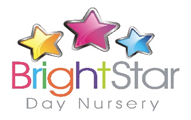 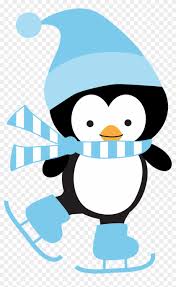 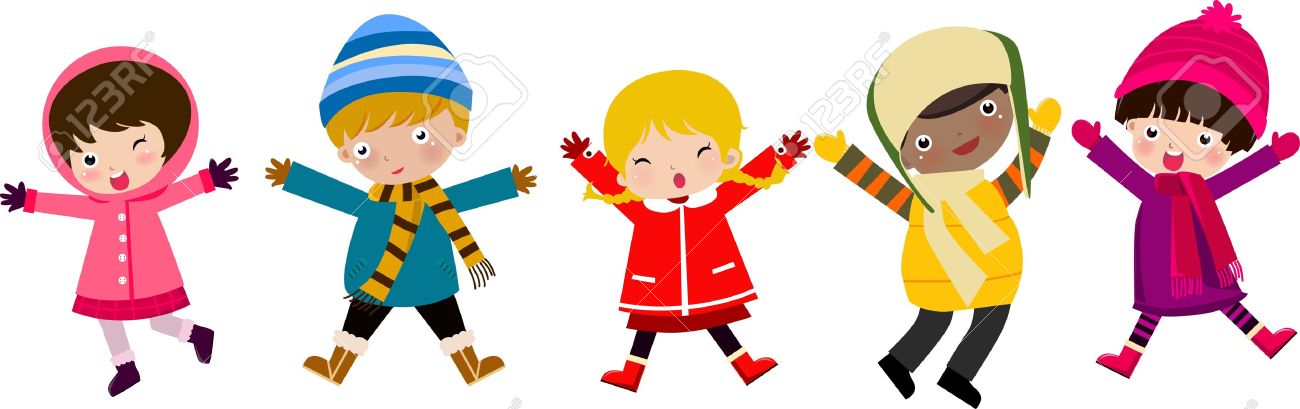            WEEK 1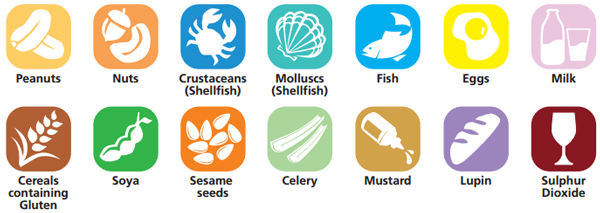 MONDAYTUESDAYWEDNESDAYTHURSDAYFRIDAYBreakfastCEREALS OR WEETABIXServed with: Milk or WaterAllergens: Milk, WheatCEREALS OR TOASTServed with: Milk or WaterAllergens: Milk, WheatCEREALS OR WEETABIXServed with: Milk or WaterAllergens: Milk, WheatCEREALS OR TOASTServed with: Milk or WaterAllergens: Milk, WheatCEREALS OR WEETABIXServed with: Milk or WaterAllergens: Milk, WheatSnackSELECTION OF FRUITSSTRAWBERRIESCHEESE BATONSSELECTION OF FRUITSAPPLE SLICESLunchVegetarian lasagne with carrots & garden peasAllergens: Wheat, MilkPotato fish pie with steamed carrotAllergens: Milk, FishVegetarian & chicken stir fry noodles. Allergens:  Soya, WheatVegetable curry with rice & broccoliAllergens N/APotato wedges, fish fingers & garden peasAllergens: Fish, WheatDessertSemolinaAllergens: Milk, WheatYogurt & peach slicesAllergens MilkChocolate custardAllergens: MilkFruit crumbleAllergens: Wheat, Milk Orange sponge cake & custardAllergens: Wheat, Egg, MilkSnackRice cakes and cream cheeseAllergens MilkFruit PlatterBread sticks with cheesed dipAllergens: Milk, WheatApple slices & raisins Carrot & cucumber sticksTeaMixed beans chilli with pitta fingersAllergens: WheatButternut squash & lentil soupAllergens: N/AScrambled eggs on toast with roasted bell peppersAllergens:  Egg, WheatLeek & potato soup with bread fingersAllergens: Milk, WheatSelection of sandwichesAllergens: Wheat, Milk, Egg